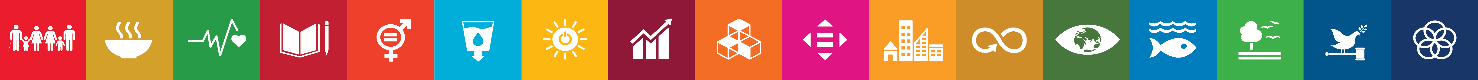 Nombre del IndicadorMétodo de cálculoSentido esperadoFrecuencia mediciónUnidad de medidaLínea baseLínea basemetasmetasSEPTIEMBRESEPTIEMBRESemaforizaciónSemaforizaciónSemaforizaciónNombre del IndicadorMétodo de cálculoSentido esperadoFrecuencia mediciónUnidad de medidavalorañoMeta del cicloMeta del añoactividades%cumplimiento% de niñas y niños atendidos a través de CAICniñas y niños atendidos a través de CAIC/niñas y niños registrados*100AscendenteAnual%ND2020214214214-210112-2090-111% de planteles CAIC con acciones de mejoraplanteles CAIC con acciones de mejora/ planteles CAIC programados para acciones de mejora*100AscendenteAnual%ND202033321% de check list de cumplimiento y necesidades solicitadas.check list de cumplimiento y necesidades realizado/ check list programado*100AscendenteSemestral  %ND2020121-0% de reuniones para la mejora del personal CAIC y área de trabajo.reuniones para la mejora del personal CAIC realizadas/reuniones programadas*100AscendenteAnual   %ND20204442-30-1% de cursos, capacitaciones o talleres realizadoscursos, capacitaciones o talleres realizados/ cursos, capacitaciones o talleres programados*100AscendenteBimestral   %ND2020141-0% de evaluaciones y actividades realizadas para mantener el nivel educativo y psicoemocionalevaluaciones y actividades realizadas para mantener el nivel educativo y psicoemocional/ evaluaciones y actividades programadas*100AscendenteAnual %ND202033321% de evaluaciones realizadas a los alumnosevaluaciones realizadas a los alumnos/ evaluaciones programadas*100AscendenteTrimestral %ND2020393100%321% de actividades relevantes educativas realizadas.actividades relevantes educativas realizadas/ actividades relevantes educativas programadas*100AscendenteMensual %ND20203243100%321% de consultas psicológicas canalizadasconsultas psicológicas canalizadas/ consultas psicológicas programadas*100AscendenteBimestral %ND2020312321